Year 10AssessmentBooklet2024A copy of this document can be found on our school website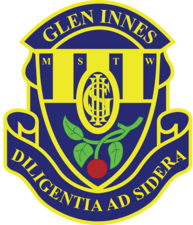 https://gleninnes-h.schools.nsw.gov.au/Table of Contents:Page 3                                  Glen Innes High School Values Platform Page 4                                  Message from the Deputy Principal Page 5                                  Subject List 2024Page 6                                  RoSA Assessment Guide Page 7                                  Assessment Extension Form Page 8			       Glen Innes High School- Appendix A Page 9                                Appeal Form Page 10                               Plagiarism PolicyPage 11                               Glossary of Key WordsPages 12- 16	              How to write a bibliographyPage 17	                       Yearly Overview - Assessment Tasks CalendarGlen Innes High School Values PlatformAt Glen Innes High School, we value:Staff who are committed to the learning and achievement of every student in an environment where success is celebrated.A culture of respect, tolerance and inclusivitywhere students strive to achieve their personal best, without disrupting the learning of others.A safe and healthy school that fosters mutually respectful partnerships with the community.Message from the DeputyDear Students, Parents and Families,Welcome to Year 10 at Glen High School. Year 10 marks the end of Stage 5 studies and your completion of the Year 10 ROSA (Record of Student Achievement).Students are required to complete mandatory hours and subject specific assessment requirements in order to achieve a ROSA at the satisfactory completion of Year 10. This also includes Sport, which is compulsory and undertaken every Thursday. Students have had the opportunity to select three electives of which one will be completed over two years.As students travel through their high school years the work often becomes more challenging. If your child is experiencing any difficulty in completing their assessment work, contact either your child's Classroom Teacher, the Head Teacher of the faculty, Year Advisor or Deputy Principal as early as possible as we are here to support your child achieve to their full potential.Each faculty in the school has formal common assessment tasks, whose schedules are published in the school’s official Assessment Booklets. The school is committed to enhancing and encouraging students’ learning outcomes. This policy is designed to ensure consistency throughout the school, to ensure no student is disadvantaged and encourage students to meet their assessment deadlines. Students who do not meet deadlines will be penalised in accordance with this policy. Note that students are still expected to complete all tasks so that outcomes can be attempted, assessed and reported on in order to receive their ROSA. Yours in Education, Mrs MillarSUBJECTS FOR YEAR 10 2024MANDATORY SUBJECTS:ENGLISHMATHEMATICS (5.1, 5.2 & 5.3) SCIENCEAUSTRALIAN HISTORY & GEOGRAPHYPERSONAL DEVELOPMENT, HEALTH & PHYSICAL EDUCATION (PDHPE)SPORTELECTIVES:AGRICULTURAL TECHNOLOGY AGRIFOODSCHILD STUDIESCOMMERCEDRAMAEVERYDAY ENGINEERINGFOOD TECHNOLOGY FUN WITH FASHIONMUSICPASS -HPUINDUSTRIAL TECHNOLOGY - METALSINDUSTRIAL TECHNOLOGY - TIMBER ISTPHYSICAL ACTIVITY & SPORTS STUDIESCOMPUTING TECHNOLOGYVISUAL ARTSELECTIVE HISTORYWhat is the Record of School Achievement (RoSA) The NSW Education Standards Authority (NESA) issues the Record of School Achievement (RoSA) to eligible students who leave school before completing the Higher School Certificate (HSC). The RoSA is a cumulative credential, meaning it contains a student’s record of academic achievement up until the date they leave school. This could be between the end of Year 10 up until and including some results from Year 12. The RoSA records completed Stage 5 (Year 10) and Preliminary Stage 6 (Year 11) courses and grades, HSC (Year 12) results, and where applicable participation in any uncompleted Preliminary Stage 6 courses or HSC courses. The RoSA is useful to students leaving school prior to the HSC because they can show it to potential employers or places of further learning. Students who require a copy of their results before leaving school will be able to access an e-record of their results in Students Online. Students leaving school who do not meet the Record of School Achievement (RoSA) requirements are issued a printed Transcript of Study by NESA detailing completed courses and results. The Transcript of Study will contain the same information as the RoSA for courses satisfactorily completed and will indicate mandatory courses that have not been satisfactorily completed with the words Not Completed. The Transcript of Study will state that the student is not eligible for the RoSA.Mandatory Course Requirements for Year 9-10 RoSA Eligibility Students must satisfactorily complete the following courses as stated by the NSW Educational Standards Authority (NESA) in order to be eligible for a RoSA. English Mathematics Science Geography History Personal Development Health and Physical Education Creative Arts Visual Arts and Music. Generally completed in Year 7 and 8 Languages Generally completed in Year 7 or 8 Technology Generally completed in Year 7 and 8 The Requirements for the Completion of Stage 5 Courses A student is considered to have satisfactorily completed a course if, in the Principal’s view, there is sufficient evidence that the student has: 1. followed the course developed or endorsed by NESA; 2. applied themselves with diligence and sustained effort to the set tasks and experiences provided in the course by the school; and 3. achieved some or all of the course outcomes. In addition, it is a requirement for the award of the RoSA that students attend school until the final day of Year 10 as determined by Department of Education.NESA will issue a student a RoSA when they formally inform their school that they are leaving because they: 1. have turned 17 and are leaving secondary schooling. 2.have completed year 10 and are attending training as a full time student at TAFE NSW or private training institution; 3. are undertaking a traineeship or apprenticeship; or 5. are doing a combination of the above. Stage 5 Grading Each student will receive a grade (A, B, C, D, or E) based on their achievement in the course. In Mathematics, grades have been further differentiated to nine levels (A10, A9, B8, B7, C6, C5, D4, D3 and E2). The grade awarded is reported on the student's Record of School Achievement. Teachers use Stage 5 Course Performance Descriptors to determine Stage 5 grades. The descriptors are used across all schools in the state to ensure consistency. School-Based Assessment: Stage 5 RoSA In Year 9-10, students follow a program of formal school based assessment in all courses. All tasks are designed to assess what students know and can do in relation to course outcomes and the Course Performance Descriptors for Stage 5. Each task gives the student the opportunity to demonstrate their level of achievement through a range of task types such as research tasks, portfolios, performances, oral presentations, viva voce, essays and extended responses, tests and examinations, practical investigations, experiments, and fieldwork to name a few. Students Accessing Life Skills Courses For a small percentage of students with special education needs, in particular for those students with an intellectual disability, it may be determined that the regular outcomes and content in one or more courses is not appropriate. For these students, the Life Skills outcomes and content in the syllabuses can provide the basis for a relevant and meaningful program. A decision to allow a student to undertake Life Skills in one or more Years 7–10 courses is made collaboratively with the student, parents/carers and the school. Students, undertaking Life Skills courses, are assessed on their achievement of course outcomes in a number of ways and across a range of environments, including the school, home and community. Evidence of achievement of outcomes can be gathered through ongoing assessment for learning and assessment of learning at points in the course of study. Students entered for Life Skills courses may achieve the designated outcomes independently or with support.RoSA assessment and proceduresStudents are required to complete Assessment Tasks which will assist in determining grades to be awarded. The nature of tasks varies from subject-to-subject Students must make a genuine and serious attempt in all tasks and complete and submit them by published due dates. All work is used in the determination of grades for Stage 5 RoSA. These grades will appear on the RoSA Credential. Students will be notified of assessments tasks either electronically or hard copy.Assessment tasks - general guidelinesIn the determination of grades, Year 10 assessments only will be used.Assessment task dates nominated in this booklet are approximate and subject to confirmation.A minimum of ten-day notice will be given to students prior to each assessment task, outlining its nature, timing and relative importance.Students will be assessed individually, not on group performance,Assessment tasks will cover the stated course objectives.Concern over the accuracy of an assessment for a task may be resolved by lodging an appeal with the teacher when the task is returned. Timing of Assessment Tasks Assessment schedules for each course set out the approximate timing of each task, that is, the week it is due. Course teachers will advise in writing the precise timing and nature of the task at least two weeks before the task is to be administered or is due. It is the student’s responsibility to be alert to the notification and due date of tasks by reference to the Assessment Schedule. If uncertain about a task, students should communicate directly with their Course Teacher or subject Head Teacher. Changes to the Assessment Program and Course Schedules In exceptionally rare circumstances a change to the assessment program and/or course schedule may need to be made. The Head Teacher of the course, after consulting with the Deputy Principal/ Principal, will inform all students affected in writing of the change. Sufficient time will be given to students to complete their work by new due date/s. All care will be taken to minimise clashes and heavy workload periods, but this cannot always be guaranteedHonesty in Assessment Glen Innes High School expects that all student work, formal and informal, is the student’s own original work, completed independently by the student and written in their own words. We expect that students practice the principles of good scholarship which involves: • Being honest and ethical about what is your own work and what is not; • Acknowledging where you got the work from that is not your own; • Listing the sources of your information correctly and citing each source; • Using your own words; and • Working independently. All work that is not the student’s own work must be acknowledged. Each course will have different requirements for referencing work. The basic principles for referencing work are: • Quoted passages should be placed in quotation marks and their source referenced within the text (giving author, date and page number); • Using the ideas of others should be acknowledged in Italics, with the title, author, source; • Paraphrasing the words/sentences of others should also be presented in Italics, with the title, author, source Submission of Tasks It is the student’s responsibility to ensure that all assessment tasks are completed and submitted by published due dates. The Due Date is clearly indicated on the Assessment Task Notification. Teachers are required to sign the Assessment Task submission form on handing in of the task. Failure to complete assessment tasksAssessment tasks are due or to be held on a specified date. Failure to complete or submit the task by 3:00pm on that date will result in a zero score being awarded.For exceptional circumstances only, students can notify the Head Teacher concerned before the due date so that alternative arrangements may be made. A letter from parents/caregivers would be expected in this case and an Appendix A form must be completed (see Apppendices or Head teacher for copy). In the event of illness on the specified date, the school must be notified in writing of the reasons for the absence on your return to school. You will be required to complete the task at the next available opportunity, usually the day you return to school. A Doctor's Certificate is required for prolonged absencesLate assessments must be accompanied must be accompanied by an Appendix A.Parents/Caregivers will be notified by letter in the event of a student failing to complete set assessment tasks. Failure to complete tasks totalling more than 50% of the value of the total assessment in that subject will result in an ‘N’ award.Submission of Drafts Students may submit draft work for teacher review and feedback in the Stage 5 Course in consultation with their teacher. English requires that all students submit a draft two weeks prior to task due date.  Students must be aware, however, that just because draft work is submitted, and recommended improvements are made student results may not necessarily or automatically increase. Students must be aware of the standards, the course outcomes and marking guidelines when reviewing their work and results.'N' awardsAn 'N' award indicates that a student has not satisfactorily completed a course and can be given to students who fail to meet requirements in any subject. Requirements include:(a) Satisfactory attendance.(b) Participation in the required learning experiences and assessment tasks; and(c) Diligence and sustained effort in relation to the student's ability.Where an 'N' Award is given in a Mandatory Course in Stage 5 the student will not be eligible for a RoSA in that year.N' Determination The Board of Studies lists 3 criteria for the issue of an `N' DeterminationThe following behaviours may act as 'triggers' for the issue of `N' warning letters.1.  Followed the course developed or endorsed by the boardA student may be regarded as not doing this if he/she displays evidence of one or more of the following:Inadequate unexplained attendance and consequently not a sustained attempt at the courseInadequate work completionInsignificant involvement in class activitiesLimited evidence of teaming/ knowledge and/or understandingInadequate attention to practical work, fieldwork, written tasks2.  Applied themselves with diligence and sustained effort to the set tasks and experiences provided in the course by the schoolA student may be regarded as not doing this if he/she displays evidence of one or more of the following:Poor assessment/ test/ assignment resultsLimited participation in learning experiencesInadequate attendanceInadequate attention to practical work, fieldwork, written tasksLimited evidence of learning/ knowledge and/or understanding3.  Achieved some or all of the course outcomesA student may be regarded as not doing this if he/she displays evidence of one or more of the following:Poor attendanceInappropriate attitude toward teacher instruction regarding work attempts and/or completion.Limited evidence of teaming/ knowledge and/or understandingREQUEST FOR EXTENSION OR CHANGE OF DUE DATE FOR ASSESSMENT TASK(This form is to be submitted a minimum of 1 week before the due date of the task)Student's Name:                                                       Year:  	  Subject:       	 Description of Task:      	  Due Date (As advertised):   	 REASON - For change from due date of assessment task:  	SUPPORTING DOCUMENTS - Please identify and attach if applicableStudent's Signature:      	Parent's Signature:        	To be completed by TEACHER:-Name:                                                      Faculty:       	Alternative Arrangements:      	Teacher Signature:                                                     Date:  	Glen Innes High School- Appendix AGlen Innes High School- Appendix 2GLEN INNES HIGH SCHOOLApplication for Appeal related to an Illness, Accident, Malpractice and Misadventure ApplicationYEAR 9 Assessment TasksSTUDENT NAME:                                                                                           YEAR:   	COURSE:  _______________________________________________________ASSESSMENT TASK TITLE:  ____________________________________________________CLASS TEACHER:  ____________________________________________________________STUDENT REASON FOR APPEALSTUDENT SIGNATURE:  	This form needs to be submitted to the relevant Head Teacher or Deputy Principal/ Principal.DECISION AND ACTIONS BY APPEAL COMMITTEE (all original documentation to file):Appeal upheld - mark to be reinstated. Student provided with an opportunity to redeem task at a negotiated time and date.Appeal declined - Zero mark to stand. Assessment policy not followed.Zero mark awarded - reasons not substantiated/Assessment Policy not followed.Task must still be submitted.Appeal documentation placed in student file. (Front Office)Letter sent to student and parent/carer stating basis for appeal committee decision.Incident recorded in Sentral #incident number ______________________SIGNATURE (Appeal Committee member):                                                                 DATE:  Plagiarism PolicyPolicy RationaleWith the explosion of information now available to students, it is essential that they learn how to use theideas and work of others correctly in their own work and become competent with the accepted ways of acknowledging this use.This policy aims to help students:       Understand what plagiarism means.       Know the procedures that will be used when plagiarism occurs.       Develop strategies to avoid plagiarism including the correct use of referencing.Definition of PlagiarismPlagiarism can be deliberate or inadvertent. Plagiarism is a form of cheating and, as such, is serious studentmisconduct.Plagiarism usually takes one of three forms:When students use the ideas, words or work of other students and submit these in an assessment task as their own.When students use the ideas, words  or  work from  published sources  (internet,  books,  magazines, electronic databases etc) and submit these in an assessment task without acknowledgment.When students contribute less than their fellow students to a group assignment and then claim an equal share of the marks.Procedures for Addressing PlagiarismWhere a teacher believes a student has plagiarised, the matter will be reported to the relevant Head teacher and the student will be notified and given an opportunity to show why they should not be penalised.The onus will be on the student to show the Head teacher that the work submitted is entirely their own and not intentional or inadvertent plagiarism.  To help establish the originality of their work, a student may be required to provide their notes and/or draft copies to show how they developed their ideas and/or method of expression.Where a student admits plagiarising or cannot show the work to be their own, a mark of zero will be awarded and the student will be considered to have not achieved the outcome(s) specified in the task.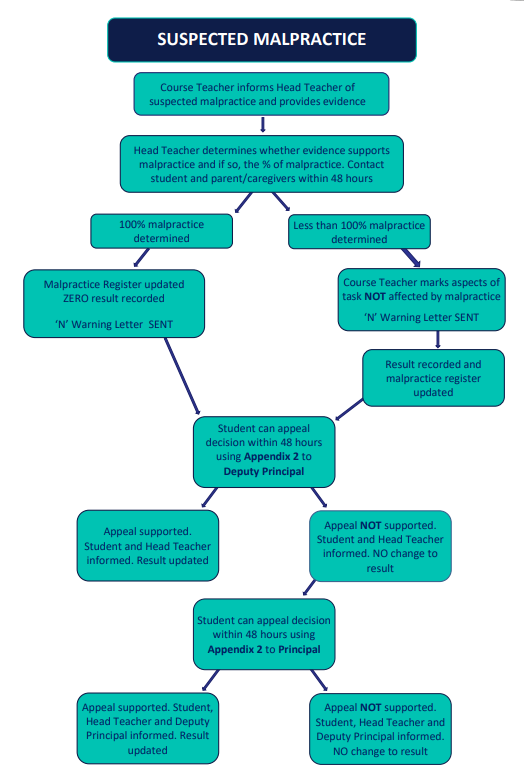 A Glossary of Key WordsSyllabus outcomes, objectives, performance bands and examination questions have key words that state what students are expected to be able to do.A glossary of key words has been developed to help provide a common language and consistent meaning.  Using the glossary will help teachers and students understand what is expected in response to examinations and assessment tasks.Account              Account for, state reasons for, report on. Give an account or narrate a series of events or transactions.Acknowledge      Indicate the source of information givenAnalyse               Identify components and the relationship between them, draw out and relate implications.Apply                   Use utilize, employ in a particular situation.Appreciate          Make a judgment about the value ofAssess                Make a judgment of value, quality, outcomes, results or sizeBibliography       A list of books, articles, movies, internet sites or music consulted, appearing at the end of work submittedCalculate             Ascertain/determine from given facts, figures or informationClarify                  Make clear or plainClassify               Arrange or include in classes/categories Compare             Show how things are similar or different Construct            Make, build, put together items or arguments Contrast              Show how things are different or oppositeCritically              Add a degree or level of accuracy depth, knowledge and understanding (analyse) logic, questioning, reflection and quality to (analysis/evaluation) (evaluate)Deduce                Draw conclusionsDefine                  State meaning and identify essential qualitiesDemonstrate       Show by exampleDescribe             Provide characteristics and featuresDiscuss               Identify issues and provide points for and/or againstDistinguish         Recognise or note/indicate as being distinct or different from, to note differences betweenElectronic           resources such as Encarta, Encyclopedia Britannica and various other collections ofdatabase          reference materials from CD or the internetEvaluate              Make a judgment based on criteria, determine the value ofExamine              Inquire intoExplain                Relate causes and effect, makes the relationship between things evident, provide why and/or howExtract                 Choose relevant and/or appropriate detailsExtrapolate         Infer from what is knownIdentify                Recognise and nameInadvertent         Without intending to or without realizingInterpret              Draw meaning fromInvestigate          Plan, inquire into and draw conclusions aboutJustify                 Support an argument or conclusionMisconduct         Behaviour that is wrong and for which a penalty can be appliedOnus                   A duty or responsibilityOutline                Sketch in general terms, indicate the main features ofPredict                Suggest what may happen based on available informationPropose              Put forward (for example a point of view, idea, argument suggestion) for consideration or actionRecall                  Present remembered ideas, facts or experiencesRecommended   Provide reasons in favourRecount              Retell a series of eventsReference           The method used to indicate the original information sourceSummarise         Express, concisely the relevant details  Synthesise          Putting together various elements to make a whole.A Guide to Writing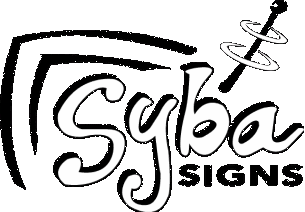 BibliographiesBased on the Harvard StyleSyba Signs 2003 www.sybasigns.com.auHow to Reference Sources/Writing a BibliographyBackground    A bibliography is a list of resources used in preparing a piece of work.    When writing up a piece of work you will need to cite (quote) the bibliographical references of all resources you have used.    Bibliographical references need to be cited in two different places:1   Where a document is referred to in the text.2   In a list at the end of the work, which is arranged alphabetically by author then by date.This author/date system of description is referred to as the Harvard System.Books (incl. Reference)Include the following information in this order:1.        Author's surname, (comma) initials. (full stop)2.        Date, (comma)3.        Title of book, (italics) (comma)4.        Publisher, (comma)5.        Place of publication. (full stop)For a reference book:Title of book, (italics) (comma)Year,  (comma) Edition, (comma) Publisher, (comma)Place of publication. (full stop)Dixon, J. 1993,  How to be a successful student, Penguin Books, Ringwood.Books (Edited)Include the following information in this order:1.        Editor's surname, (comma) initials. (full stop)2.        Year, (comma)3.        Title of book, (italics) (comma)4.        Publisher, (comma)5.        Place of  publication. (full stop)Harvey, J. 2002, Water pollution, Penguin Books, Ringwood.For an Article in an edited book:For example:Bryant, S. 1999, 'The energy crisis of 1920', in P. Jarman (ed.)World wide energy, Blackwell, Sydney.CD-ROMSInclude the following information in this order:1.        Subject, (in single quotation marks) (comma)2.        Date, (comma)3.        Title of CD ROM (italics)4.        CD ROM. [in square brackets] (full stop)5.        Publisher, (comma)6.        Place of publication. (full stop)'Snakes', 1994, Habitats of reptiles [CD ROM]. Crunch Media, N.Y.DatabasesInclude the following information in this order:1.        Title of the database, (comma)2.        The producer, (comma)3.        The vendor, (vendor in brackets) (comma)4.        Frequency of updating. (full stop)AGRIS database, United Nations Food and Agriculture Organisation, SilverPlatter (vendor), annual updating.E-mailInclude the following information in this order:1.        Author's surname, (comma) initials. (full stop)2.        Year, (comma)3.        Email, (comma)4.        Day and month of email, (comma)5.        Email address. (full stop)Saville, A. 2001, email, 24 April,  asaville@rockets.com.au.InterviewsInclude the following information in this order:1.        Surname of person being interviewed, (comma) initials. (full stop)2.        Month and Year of interview, (comma)3.        Title of interview, (italics) (comma)4.        Interviewer's name5.        Type of interview e.g. tape recording, transcript, video recording [in square brackets]6.        Place of interview. (full stop)Berger, P. Aug 2002, Teaching in L.A., Interviewed by J. Smith[Transcript of Interview] Melbourne Conference Centre.Journal ArticlesInclude the following information in this order:1.        Author's surname, (comma) initials. (full stop)2.        Date, (comma)3.        Title of the article, (in single quotation marks) (comma)4.        Title of the journal, (italics) (comma)5.        Volume, (comma) number, (comma) month/season, (comma)6.        Page numbers of article. (full stop)Burns, S. 1989, 'There's more than one way to learn',Australian Wellbeing, Vol 6, No 33, October, pp42-44.Newspaper ArticlesInclude the following information in this order:1.        Author's surname, (comma) initials. (full stop)2.        Date, (comma)3.        Title of the article, (in single quotation marks) (comma)4.        Title of the newspaper, (italics) (comma)5.        Date of publication, (comma)6.        Page numbers of article. (full stop)Popham, B. 1997, 'Saving the future',Weekend Australian, 7 February, p2.VideosInclude the following information in this order:1.        Title (italics)2.        Date, (comma)3.        Format, (video recording) (comma)4.        Publisher, (comma)5.        Place of publication. (full stop)South American wetland 1982, video recording, BBC, London.World Wide WebInclude the following information in this order:1.        Author - person or organisation responsible for the site2.        Site date, the date the site was created or last revised (comma)3.        Name of sponsor or publisher, (comma)4.        Place of sponsor or publisher, (comma)5.        Date of viewing of the site, (comma) year, (comma)6.        URL. (full stop)Department of Finance and Administration 2001, Department of Finance and Administration, Canberra, viewed 7 August, 2001, http://www.finance.gov.au.Harvard Bibliography Generator- This service enables you to simply type bibliographic details about your resource and have them reproduced in the required format.http://www.neilstoolbox.com/bibliography-creator/index.htmUniversity of Western Sydney- This website provides various reference styles and examples includingHarvard and APA. http://library.uws.edu.au/citing.php?arg=1&p=ofsInternet SitesMethod recommended for university essaysLingren, Herbert G. "Adolescence and Peer Pressure" (1995)         2. Title of ArticleUse inverted commas)http://www.ianr.unl.edu/pubs/nebFacts/nf211.htm(last updated December, 1995)1.  Author with surname first                                             3. URL where article was4. Date of Publication*                      found placed inside <>locate date when site was last updated	NOTE: when you cannot find when the site was last updated, it is sufficient to site the date when you accessed it.Music ReferencesHetfield, Ilrich & Hammett, "The Unforgiven" from "Reload" by MetallicaMovie ReferencesThe Truman Show  directed by Peter Weir, Paramount, 19981. Title of Movie                                3. Production Company                             4. Year of ProductionIn bold print for easy reading2. Name of DirectorFor checking such details look up the Internet Movie Database at  http://us.imdb.com/ENGLISH Year 10 ASSESSMENT SCHEDULE 2024Outcomes:EN5-1A responds to and composes increasingly sophisticated and sustained texts for understanding, interpretation, critical analysis, imaginative expression and pleasureEN5-2A effectively uses and critically assesses a wide range of processes, skills, strategies and knowledge for responding to and composing a wide range of texts in different media and technologiesEN5-3B selects and uses language forms, features and structures of texts appropriate to a range of purposes, audiences and contexts, describing and explaining their effects on meaningEN5-4B effectively transfers knowledge, skills and understanding of language concepts into new and different contextsEN5-5C thinks imaginatively, creatively, interpretively and critically about information and increasingly complex ideas and arguments to respond to and compose texts in a range of contextsEN5-6C investigates the relationships between and among textsEN5-7D understands and evaluates the diverse ways texts can represent personal and public worldsEN5-8D questions, challenges and evaluates cultural assumptions in texts and their effects on meaningEN5-9E purposefully reflects on, assesses and adapts their individual and collaborative skills with increasing independence and effectivenessAssessment tasks must be handed in by 3:00 pm of the due date, including electronic submissions.Year 10 (Stage 5) – Human Society and its Environment (HSIE)
 – HISTORY and GEOGRAPHYAssessment Schedule 2024Please Note: Assignments MUST be handed to your class teacher in the lesson the day the assignment is due. All assessment tasks that are late must be accompanied by an Appendix A form, which you can obtain from your class teacher. Any problems DISCUSS with your teacher ASAP.Geography & HistoryStage 5 Assessment ScheduleSEMESTER ONEGeography OutcomesA Student;GE5-1 explains the diverse features and characteristics of a range of places and environmentsGE5-2 explains processes and influences that form and transform places and environmentsGE5-3 analyses the effect of interactions and connections between people, places and environmentsGE5-4 accounts for perspectives of people and organisations on a range of geographical issuesGE5-5 assesses management strategies for places and environments for their sustainabilityGE5-6 analyses differences in human wellbeing and ways to improve human wellbeingGE5-7 acquires and processes geographical information by selecting and using appropriate and relevant geographical tools for inquiryGE5-8 communicates geographical information to a range of audiences using a variety of strategiesSEMESTER TWOHistory OutcomesA Student;HT5-1 explains and assesses the historical forces and factors that shaped the modern world and AustraliaHT5-2 sequences and explains the significant patterns of continuity and change in the development of the modern world and AustraliaHT5-3 explains and analyses the motives and actions of past individuals and groups in the historical contexts that shaped the modern world and AustraliaHT5-4 explains and analyses the causes and effects of events and developments in the modern world and AustraliaHT5-5 identifies and evaluates the usefulness of sources in the historical inquiry processHT5-6 uses relevant evidence from sources to support historical narratives, explanations and analyses of the modern world and AustraliaHT5-7 explains different contexts, perspectives and interpretations of the modern world and AustraliaHT5-8 selects and analyses a range of historical sources to locate information relevant to an historical inquiryHT5-9 applies a range of relevant historical terms and concepts when communicating an understanding of the pastHT5-10 selects and uses appropriate oral, written, visual and digital forms to communicate effectively about the past Year 10 Mathematics - Assessment Schedule 2024*Assessment outcomes and topics correct when publishing.  Subject to change.NOTE: Outcomes in brackets are for those students accessing the Stage 5.2 and 5.3 pathwaysA full description of the outcomes are at :https://educationstandards.nsw.edu.au/wps/portal/nesa/k-10/learning-areas/mathematics/mathematics-k-10/outcomes/table-of-objectives-and-outcomesGlen Innes High SchoolYear 10 Science Assessment 2024Course:  	Science		Subject:  Science		Board DevelopedLength:  	Stage 5Stage 5 (Year 10) Syllabus Outcomes for ScienceValues and AttitudesSkillsPD/H/PE – Stage 5 Assessment 2024Course:	Personal Development, Health and Physical Education	        Board DevelopedAssessment TasksTo facilitate the award of grades, students will undertake a number of assessment tasks. This schedule of tasks will be utilized and applied in conjunction with the NESA Performance Descriptors.Stage 5 Learning Outcomes for PDHPEA Student will ….5-1 Assess and evaluates strategies to manage current and future challenges.5-2 Researches and appraises health information in supporting themselves and others5-3 Analyses effective strategies to promote inclusivity equality and respectful relationships.5-4 Adapts and improvises and transfers movement skills in a variety of dynamic physical activity contexts5-5 Appraises and justifies and adapts solutions to complex movement challenges.5- 6  Critiques contextual factors influence attitudes and behaviours and proposes strategies to promote health and wellbeing5-7 Plans implements and critiques practices, behaviours and resources to promote safe, active communities.Electives 2024 Glen Innes High School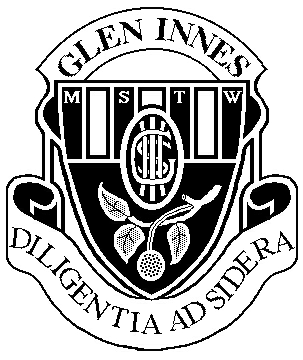 Year 9/10 Agriculture Assessment 2024Stage 5 Syllabus Outcomes for Agriculture Technology (National Curriculum for NSW)VET Agriculture, Horticulture and Conservation and Land Management AHC10216 Certificate I in AgriFood Operations Depending on the achievement of units of competency, the possible qualification outcome is a AHC10216 Certificate I in AgriFood Operations or a Statement of Attainment towards a AHC10216 Certificate I in AgriFood Operations. The assessment components in this course are competency based. This means that students need to demonstrate that they have gained and can apply the specific knowledge and skills of each unit of competency. Competency assessment is graded as “not yet competent” or “competent’. In some cases, other descriptive words may be used leading up to “competent”. **Indicates no mark is collected for external assessment and any examination is carried out according to the school’s internal assessment policy. Public Schools NSW, Tamworth (RTO 90162) have engaged NESA to issue credentials within 30 days of course completion for the student. No physical transcripts are issued to students. Students must download an electronic copy of their qualification and transcript from their Students Online account via https://studentsonline.nsw.edu.ay/go/login/ Students have access to their Students Online portal and their qualifications and transcripts up until June of the following year after graduation, after which students can contact NESA directly for additional copies of their transcript. Year 9/10 Child Studies     ASSESSMENT SCHEDULE 2024Commerce 100 hour Assessment Schedule Stage 5 – Year 9 
2024Please Note: Assignments MUST be handed to your class teacher in the lesson the day the assignment is due. All assessment tasks that are late must be accompanied by an Appendix A form, which you can obtain from your class teacher. Any problems DISCUSS with your teacher ASAP.SEMESTER ONELaw, Society and the Political Environment OutcomesA Student;› applies consumer, financial, economic, business, legal, political and employment concepts andterminology in a variety of contexts COM5-1› analyses the rights and responsibilities of individuals in a range of consumer, financial, economic,business, legal, political and employment contexts COM5-2› analyses key factors affecting decisions COM5-4› evaluates options for solving problems and issues COM5-5› develops and implements plans designed to achieve goals COM5-6› researches and assesses information using a variety of sources COM5-7› explains information using a variety of forms COM5-8› works independently and collaboratively to meet individual and collective goals within specified timeframes COM5-9Law in Action OutcomesA Student;› applies consumer, financial, economic, business, legal, political and employment concepts andterminology in a variety of contexts COM5-1› analyses the rights and responsibilities of individuals in a range of consumer, financial, economic,business, legal, political and employment contexts COM5-2› examines the role of law in society COM5-3› analyses key factors affecting decisions COM5-4› evaluates options for solving problems and issues COM5-5› develops and implements plans designed to achieve goals COM5-6› researches and assesses information using a variety of sources COM5-7› explains information using a variety of forms COM5-8› works independently and collaboratively to meet individual and collective goals within specifiedtimeframes COM5-9SEMESTER TWOThe Economic and Business Environment OutcomesA Student;› applies consumer, financial, economic, business, legal, political and employment concepts andterminology in a variety of contexts COM5-1› analyses the rights and responsibilities of individuals in a range of consumer, financial, economic,business, legal, political and employment contexts COM5-2› analyses key factors affecting decisions COM5-4› evaluates options for solving problems and issues COM5-5› develops and implements plans designed to achieve goals COM5-6› researches and assesses information using a variety of sources COM5-7› explains information using a variety of forms COM5-8› works independently and collaboratively to meet individual and collective goals within specifiedtimeframes COM5-9Promoting and Selling OutcomesA Student;› applies consumer, financial, economic, business, legal, political and employment concepts andterminology in a variety of contexts COM5-1› analyses the rights and responsibilities of individuals in a range of consumer, financial, economic,business, legal, political and employment contexts COM5-2› analyses key factors affecting decisions COM5-4› evaluates options for solving problems and issues COM5-5› develops and implements plans designed to achieve goals COM5-6› researches and assesses information using a variety of sources COM5-7› explains information using a variety of forms COM5-8› works independently and collaboratively to meet individual and collective goals within specifiedtimeframes COM5-9Year 9/10 Computing TechnologyASSESSMENT SCHEDULE 2024Outcomes:CT5-SAF-01 - selects and applies safe, secure and responsible practices in the ethical use of data and computing technologyCT5-DPM-01 - applies iterative processes to define problems and plan, design, develop and evaluate computing solutionsCT5-COL-01 - manages, documents and explains individual and collaborative work practicesCT5-EVL-01 - understands how innovation, enterprise and automation have inspired the evolution of computing technologyCT5-DAT-01 - explains how data is stored, transmitted and secured in digital systems and how information is communicated in a range of contextsCT5-COM-01 - communicates ideas, processes and solutions using appropriate mediaCT5-OPL-01 - designs, produces and evaluates algorithms and implements them in a general-purpose and/or object-oriented programming languageCT5-THI-01 - applies computational, design and systems thinking to the development of computing solutionsCT5-DAT-02 - acquires, represents, analyses and visualises simple and structured dataCT5-DES-01 - designs and creates user interfaces and the user experienceYear 9 and 10 (STAGE 5) ELECTIVE HISTORYAssessment Schedule 2024Please Note: Assignments MUST be handed to your class teacher in the lesson the day the assignment is due. All assessment tasks that are late must be accompanied by an Appendix A form, which you can obtain from your class teacher. Any problems DISCUSS with your teacher ASAP.SEMESTER ONE and Two -ELECTIVE HISTORY OUTCOMESA Student;HTE5-1 applies an understanding of history, heritage, archaeology and the methods of historical inquiry
HTE5-2 examines the ways in which historical meanings can be constructed through a range of media
HTE5-3 sequences major historical events or heritage features, to show an understanding of continuity, change and causation 
HTE5-4 explains the importance of key features of past societies or periods, including groups and personalities
HTE5-5 evaluates the contribution of cultural groups, sites and/or family to our shared heritage
HTE5-6 identifies and evaluates the usefulness of historical sources in an historical inquiry process
HTE5-7 explains different contexts, perspectives and interpretations of the past
HTE5-8 selects and analyses a range of historical sources to locate information relevant to an historical inquiry
HTE5-9 applies a range of relevant historical terms and concepts when communicating an understanding of the pastHTE5-10 selects and uses appropriate forms to communicate effectively about the past for different audiencesYear 9/10 Fashion (Textiles Technology)ASSESSMENT SCHEDULE 2024Outcomes:TEX5-1 - explains the properties and performance of a range of textile itemsTEX5-2 - justifies the selection of textile materials for specific end usesTEX5-4 - generates and develops textile design ideasTEX5-5 - investigates and applies methods of colouration and decoration for a range of textile itemsTEX5-6 - analyses the influence of historical, cultural and contemporary perspectives on textile design, construction and useTEX5-7 - evaluates the impact of textiles production and use on the individual consumer and societyTEX5-8 - selects and uses appropriate technology to creatively document, communicate and present design and project workTEX5-9 - critically selects and creatively manipulates a range of textile materials to produce quality textile itemsTEX5-10 - selects appropriate techniques and uses equipment safely in the production of quality textile projectsTEX5-11 - demonstrates competence in the production of textile projects to completionYear 9/10 Food TechnologyASSESSMENT SCHEDULE 2024Outcomes:FT5-1 - demonstrates hygienic handling of food to ensure a safe and appealing productFT5-6 - describes the relationship between food consumption, the nutritional value of foods and the health of individuals and communitiesFT5-7 - justifies food choices by analysing the factors that influence eating habitsFT5-8 - collects, evaluates and applies information from a variety of sourcesFT5-9 - communicates ideas and information using a range of media and appropriate terminologyFT5-11 - plans, prepares, presents and evaluates food solutions for specific purposesYear 9/10 Industrial Technology - EngineeringASSESSMENT SCHEDULE 2024Outcomes:IND5-1 - identifies, assesses, applies and manages the risks and WHS issues associated with the use of a range of tools, equipment, materials, processes and technologiesIND5-2 - applies design principles in the modification, development and production of projectsIND5-3 - identifies, selects and uses a range of hand and machine tools, equipment and processes to produce quality practical projectsIND5-4 - selects, justifies and uses a range of relevant and associated materials for specific applicationsIND5-5 - selects, interprets and applies a range of suitable communication techniques in the development, planning, production and presentation of ideas and projectsIND5-6 - identifies and participates in collaborative work practices in the learning environmentIND5-7 - applies and transfers skills, processes and materials to a variety of contexts and projectsIND5-8 - evaluates products in terms of functional, economic, aesthetic and environmental qualities and quality of constructionIND5-9 - describes, analyses and uses a range of current, new and emerging technologies and their various applicationsIND5-10 - describes, analyses and evaluates the impact of technology on society, the environment and cultural issues locally and globallyYear 9/10 Industrial Technology - TimberASSESSMENT SCHEDULE 2024Outcomes:CS5-1 - identifies the characteristics of a child at each stage of growth and developmentCS5-2 - describes the factors that affect the health and wellbeing of the childCS5-3 - analyses the evolution of childhood experiences and parenting roles over timeCS5-4 - plans and implements engaging activities when educating and caring for young children within a safe environmentCS5-5 - evaluates strategies that promote the growth and development of childrenCS5-9 - analyses the interrelated factors that contribute to creating a supportive environment for optimal child development and wellbeingCS5-11 - analyses and compares information from a variety of sources to develop an understanding of child growth and developmentCS5-12 - applies evaluation techniques when creating, discussing and assessing information related to child growth and developmentStudent Assessment Schedule 2024VET ManufacturingMSM10216 Certificate I in Manufacturing (Pathways)Depending on the achievement of units of competency, the possible qualification outcome is a MSM10216 Certificate I in Manufacturing (Pathways) or a Statement of Attainment towards a MSM10216 Certificate I in Manufacturing (Pathways). The assessment components in this course are competency based. This means that students need to demonstrate that they have gained and can apply the specific knowledge and skills of each unit of competency. Competency assessment is graded as “not yet competent” or “competent’. In some cases, other descriptive words may be used leading up to “competent”.**Indicates no mark is collected for external assessment and any examination is carried out according to the school’s internal assessment policy. Public Schools NSW, Tamworth (RTO 90162) have engaged NESA to issue credentials within 30 days of course completion for the student. No physical transcripts are issued to students.Students must download an electronic copy of their qualification and transcript from their Students Online account via https://studentsonline.nsw.edu.ay/go/login/Students have access to their Students Online portal and their qualifications and transcripts up until June of the following year after graduation, after which students can contact NESA directly for additional copies of their transcript.Year 10 MusicAssessment Schedule 2024Music Stage 5 OutcomesA student:Year 9/10 Visual ArtsASSESSMENT SCHEDULE 2024Outcomes:5.1 - develops range and autonomy in selecting and applying visual arts conventions and procedures to make artworks5.2 - makes artworks informed by their understanding of the function of and relationships between artist – artwork – world audience5.3 - makes artworks informed by an understanding of how the frames affect meaning5.4 - investigates the world as a source of ideas, concepts and subject matter in the visual arts5.5 - makes informed choices to develop and extend concepts and different meanings in their artworks5.6 - demonstrates developing technical accomplishment and refinement in making artworks 5.7 - applies their understanding of aspects of practice to critical and historical interpretations of art5.8 - uses their understanding of the function of and relationships between artist – artwork – world – audience in critical and historical interpretations of art5.9 - demonstrates how the frames provide different interpretations of art5.10 - demonstrates how art criticism and art history construct meaningsAssessment Schedule –2024Exams Assessment Task Variation FormAssessment Task Variation FormAssessment Task Variation FormAssessment Task Variation FormAssessment Task Variation FormAssessment Task Variation FormPrincipal DeterminationPrincipalSignatureDateDateThis form is to be used when a student has not submitted or been present for an Assessment TaskThis form is to be used when a student has not submitted or been present for an Assessment TaskThis form is to be used when a student has not submitted or been present for an Assessment TaskThis form is to be used when a student has not submitted or been present for an Assessment TaskThis form is to be used when a student has not submitted or been present for an Assessment TaskThis form is to be used when a student has not submitted or been present for an Assessment TaskILLNESSAbsence on the day ofthe task due to illnessILLNESSAbsence on the day ofthe task due to illnessMISADVENTURESomething unexpected occurson the day of the taskMISADVENTURESomething unexpected occurson the day of the taskSPECIALCONSIDERATIONSome reason you cannot sit/submitthe task when scheduledSPECIALCONSIDERATIONSome reason you cannot sit/submitthe task when scheduledNameCourseCourseTaskNumberTaskDescriptionTaskDescriptionDue Date/TimeTeacherTeacherTeacher InitialsI declare that I was/or will be absent from school on the above date and therefore was/am unable to complete, submit or be present for the above task for the following reasons:I declare that I was/or will be absent from school on the above date and therefore was/am unable to complete, submit or be present for the above task for the following reasons:I declare that I was/or will be absent from school on the above date and therefore was/am unable to complete, submit or be present for the above task for the following reasons:I declare that I was/or will be absent from school on the above date and therefore was/am unable to complete, submit or be present for the above task for the following reasons:I declare that I was/or will be absent from school on the above date and therefore was/am unable to complete, submit or be present for the above task for the following reasons:I declare that I was/or will be absent from school on the above date and therefore was/am unable to complete, submit or be present for the above task for the following reasons:The following documentary evidence is attached (e.g. Doctor’s Certificate, Funeral Notice, Parent Letter):The following documentary evidence is attached (e.g. Doctor’s Certificate, Funeral Notice, Parent Letter):The following documentary evidence is attached (e.g. Doctor’s Certificate, Funeral Notice, Parent Letter):The following documentary evidence is attached (e.g. Doctor’s Certificate, Funeral Notice, Parent Letter):The following documentary evidence is attached (e.g. Doctor’s Certificate, Funeral Notice, Parent Letter):The following documentary evidence is attached (e.g. Doctor’s Certificate, Funeral Notice, Parent Letter):Excursion Organising Teacher SignatureDateDateThe school was contacted by phone?YES        NOYES        NODateDateStudent SignatureDateDateParent/Guardian SignatureDateDateHead TeacherRecommendationHead TeacherSignatureDateDate1. Names ofPolygram, 19973. Title of the AlbumSongwriters2. Title of Song5. Company HoldingCopyright4. Band/PerformerIn bold for easy readingTask numberTask 1Task 2Task 3Nature of taskThat Don't Fly, MaAnalytical Essay (in class & at home)All The World Is A StageCollection of work(in class & at homePicture PerfectNarrative & Reflection(in class & at home)Draft DueTerm 1: Week 6Last LessonCheck-insTerm 2: Week 6Term 2: Week 8Term 3: Week 3Check-insTerm 3: Week 8Term 4: Week 1 Last Lesson Final DueTerm 1: Week 9Last Lesson Term 3: Week 5Last Lesson Term 4: Week 5Last LessonOutcomes assessedEN5-6CEN5-7DEN5-8DEN5-3BEN5 -5CEN5- 9EEN5 -1AEN5-2A EN5-4BComponentsWeighting %Total %254035100Students are required to attempt all assessment tasks in each English class. Failure to submit tasks on the due date will result in a reduction of 10% per day. Work not submitted by the following week will achieve a zero(0) or E result. Students will be required to attend lunchtime detentions until sufficient work is submitted.TopicOutcomesWeightingTask TypeTask Timing SEMESTER ONEGeographyGE5-2 GE5-3 GE5-5 GE5-7 GE5-8 50%Yearly Assessment TaskEnvironmental Change and ManagementTerm 1, Week 8GeographyGE5-1 GE5-2 GE5-3 GE5-4 GE5-5 GE5-6 GE5-7 GE5-8 50%Yearly ExaminationTerm 2, Week 5/6Total Marks100%SEMESTER TWOHistoryHT5-1 HT5-2 HT5-3 HT5-4 HT5-5 HT5-6 HT5-7 HT5-8 HT5-9 HT5-1050%Half Yearly Assessment TaskChanging Rights and FreedomsTerm 3, Week 8HistoryHT5-1 HT5-2 HT5-3 HT5-4 HT5-5 HT5-6 HT5-7 HT5-8 HT5-9 HT5-1050% Half Yearly Written ExaminationTerm 4, Week 5/6Total Marks100%TopicOutcomesWeightingTask TypeTask Timing SEMESTER ONEFinancial Mathematics and Coordinate GeometryMA 5.1-4NA, MA5.1-6NA, (MA5.2-9NA, MA5.3-8NA)25%TestTerm 1, Week 7Measurement and AlgebraMA5.1 -8MG, MA5.1-5NA (MA5.2-11MG,MA5.2-12MG, MA5.2-6NA, MA5.2-7NA, MA5.3-13MG, MA5.3-14MG, MA5.3-5NA, MA5.3-6NA)25%TestTerm 2, Week 5SEMESTER TWOProbability and StatisticsMA5.1-12SP, MA5.1-13SP, (MA5.2-15SP, MA5.2-17SP, MA5.3-18SP, MA5.3-19SP)25%Investigation/AssignmentTerm 3, Week 7Trigonometry and Graphs, Simultaneous Equations+content from Term 3MA5.1-10MG, MA5.1-7NA, (MA5.2-5NA, MA5.2-8NA, MA5.2-10NA, MA5.2-13MG, MA5.3-15MG,MA5.3-7NA, MA5.3-9NA)25%TestTerm 4, Week 4-5Total Marks100%WeightingsTask 1Term 1Week 10Task 2Term 2Week 6Task 3Term 3Week 7&8Task 4Term 4Week 5Outcomes(see below)Practical Skills assessment Half Yearly Exam VALID 10(Stage 5 Content and Skills)Yearly Exam (Yr10 Content and Skills)ComponentsPractical Skills assessment Half Yearly Exam VALID 10(Stage 5 Content and Skills)Yearly Exam (Yr10 Content and Skills)Knowing and understanding25%51010Planning and conducting investigations25%10555Problem-solving25%55510Communicating25%55105Totals20%20%30%30%SC4-1VA, SC5-1VAappreciates the importance of science in their lives and the role of scientific inquiry in increasing understanding of the world around themSC4-2VA, SC5-2VAshows a willingness to engage in finding solutions to science-related personal, social and global issues, including shaping sustainable futuresSC4-3VA, SC5-3VAdemonstrates confidence in making reasoned, evidence-based decisions about the current and future use and influence of science and technology, including ethical considerationsSC5-4WSdevelops questions or hypotheses to be investigated scientificallySC5-5WSproduces a plan to investigate identified questions, hypotheses or problems, individually and collaborativelySC5-6WSundertakes first-hand investigations to collect valid and reliable data and information, individually and collaborativelySC5-7WSprocesses, analyses and evaluates data from first-hand investigations and secondary sources to develop evidence-based arguments and conclusionsSC5-8WSapplies scientific understanding and critical thinking skills to suggest possible solutions to identified problemsSC5-9WSpresents science ideas and evidence for a particular purpose and to a specific audience, using appropriate scientific language, conventions and representationsAreas for AssessmentTerm 1Theory AssessmentLiteracy BasedTerm 1 Wk 6Practical AssessmentWeek 9/10Term 2Theory AssessmentLiteracy BasedTerm 2 Wk 6Practical AssessmentWeek 9/10Term 3Theory AssessmentLiteracy BasedTerm 3 Wk 6Practical AssessmentWeek 9/10Term 1Theory AssessmentLiteracy BasedTerm 4 Wk 6Task 5Practical EvaluationOn-goingKnowledge & UnderstandingXXXXXCommunication InteractingXXXXCritical Thinking PlanningXXXMoving and PerformingXXXXXDecision Making Problem SolvingXXWeighting2020203010Semester 1Semester 1Semester 2Semester 2Research  Task 1Prac AssessmentResearch Project 2Prac AssessmentWeighting25%25%12.5%25%Assessment DateWeek 10 Term 1OngoingWeek 10 - Term 3OngoingAim:The aim of the Agricultural Technology Years 7–10 Syllabus is to develop students’ knowledge and understanding of agricultural enterprises and the practices and skills required in producing plant and animal products. Students will develop skills in the effective management of sustainable production and marketing practices that are environmentally and socially responsible.Stage 5 – Agricultural TechnologyThe knowledge, skills and attitudes that are developed in the Technology (Mandatory) Years 7–8 course are further enhanced through the study of agricultural enterprises and implementation of associated practical activities.Students at Stage 5 demonstrate a detailed understanding of the diverse and dynamic nature of Australian agriculture. Students are able to analyse the management of agricultural enterprises and the marketing of a range of products. They use a variety of techniques and associated technologies in the demonstration of workplace practices associated with agricultural enterprises and are aware of the impact of current and emerging technologies on local and global environments. Students make considered decisions and responsible judgements on the use of sustainable and ethical management practices.Students work safely and independently and apply appropriate OHS practices whenever engaged in practical activities. They perform agricultural experiments and investigations based on sound experimental method, collect and draw valid and reliable conclusions.Students demonstrate an appreciation of the value of working cooperatively with others on a common task.Students are able to identify hazards and apply risk management strategies when using chemicals, tools and agricultural machinery, when handling animals and performing animal and plant husbandry procedures.Assessment events for AHC10216 Certificate I in AgriFood Operations Assessment events for AHC10216 Certificate I in AgriFood Operations Assessment events for AHC10216 Certificate I in AgriFood Operations Cluster 1 Cluster 2 Cluster 3 Assessment events for AHC10216 Certificate I in AgriFood Operations Assessment events for AHC10216 Certificate I in AgriFood Operations Assessment events for AHC10216 Certificate I in AgriFood Operations Week 2 Term 2 Week 8 Term 3 Week 5 Term 4 Cluster Code Unit of competency Cluster 1 AHCWHS101 Work safely X Cluster 1 AHCWRK101 Maintain the workplace X Cluster 2 AHCLSK101 Support extensive livestock work X Cluster 2 AHCLSK102 Support intensive livestock work X Cluster 3 AHCNSY102 SSupport nursery work X Cluster 3 AHCCHM101 Follow basic chemical safety rules X Task numberTask 1Task 2Task 3Task 4Nature of taskResearch Task                    Half Yearly ExamMajor Research ProjectToyDue DateTerm 1, Week 6Term 2, Week 3Term 3, Week 7Term 4, Week 1Outcomes assessedCS5-1 CS5-2 CS5-3 CS5-5 CS5-9 CS5-1 CS5-2 CS5-5 CS5-9  CS5-1 CS5-2 CS5-5 CS5-9 CS5-11 CS5-12 CS5-1 CS5-2 CS5-4 CS5-5 CS5-9 ComponentsWeighting %Weighting %Weighting %Weighting %Weighting %skills in researching, communicating and evaluating issues related to child development103040knowledge, understanding and skills required to positively influence the growth, development and wellbeing of children10101030knowledge and understanding of child development from preconception to and including the early years201030Total %20303020100TopicOutcomesWeightingTask TypeTask Timing SEMESTER ONELaw, Society and the Political EnvironmentCOM5-1, COM5-2, COM5-3, COM5-4, COM5-5, COM5-6, COM5-7, COM5-8, COM5-925%Assessment taskTerm 1, Week 9Law in ActionCOM5-1, COM5-2, COM5-3, COM5-4, COM5-5, COM5-6, COM5-7, COM5-8, COM5-925%Assessment taskTerm 2, Week 7Total Marks50%SEMESTER TWOThe Economic and Business EnvironmentCOM5-1, COM5-2, COM5-4, COM5-5, COM5-6, COM5-7, COM5-8, COM5-925%Assessment TaskTerm 3, Week 9Promoting and SellingCOM5-1, COM5-2, COM5-4, COM5-5, COM5-6, COM5-7, COM5-8, COM5-925%Assessment TaskTerm 4, Week 7Total Marks50%Task numberTask 1Task 2Task 3Nature of taskNetworking Connections                  Gaming and SimulationApp and Web DesignDue DateTerm 1, Week 10Term 2, Week 10Term 3, Week 10 Outcomes assessedCT5-SAF-01 CT5-EVL-01 CT5-DAT-01 CT5-COM-01CT5-DPM-01CT5-OPL-01CT5-THI-01CT5-COL-01CT5-DPM-01CT5-THI-01CT5-DES-01CT5-COL-01ComponentsWeighting %Weighting %Weighting %Weighting %Identifying and defining105520Research and planning105520Producing and implementing151530Testing and evaluating151530Total %204040100TopicOutcomesWeightingTask TypeTask Timing SEMESTER ONEAncient, Medieval and Modern Societies HTE5-1 HTE5-3 HTE5-4 HTE5-8 HTE5-1050%Assessment TaskTerm 1, Week 8Thematic Studies HTE5-1 HTE5-5 HTE5-6 HTE5-8 HTE5-9 HTE5-1050%Assessment TaskTerm 2, Week 8SEMESTER TWOHistory, Heritage and Archaeology HTE5-1 HTE5-2 HTE5-6 HTE5-7 HTE5-850%Assessment TaskTerm 3, Week 8Thematic Studies HTE5-1 HTE5-5 HTE5-6 HTE5-8 HTE5-9 HTE5-1050%Assessment TaskTerm 4, Week 4Total Marks100%Task numberTask 1Task 2Task 3Nature of taskPractical Project and Portfolio                    Practical Project and Portfolio                    Yearly ExamDue DateTerm 2, Week 4Term 3, Week 8Term 4, Week 2Outcomes assessedTEX5-1 TEX5-4 TEX5-5 TEX5-8 TEX5-9 TEX5-10  TEX5-11TEX5-1 TEX5-4 TEX5-5 TEX5-8 TEX5-9 TEX5-10  TEX5-11TEX5-1 TEX5-2 TEX5-6  TEX5-7ComponentsWeighting %Weighting %Weighting %Weighting %Total %403030100Task numberTask 1Task 2Task 3Task 4Nature of taskResearch TaskHalf Yearly ExamPractical TaskYearly ExamDue DateTerm 1, Week 8Term 2, Week 3Term 3, Week 5Term 4, Week 3Outcomes assessedFT5-6 FT5-8 FT5-9FT5-6 FT5-7 FT5-8FT5-1 FT5-11 FT5-6 FT5-7 FT5-8ComponentsWeighting %Weighting %Weighting %Weighting %Weighting %knowledge, understanding and skills related to food hygiene, safety and the provision of quality food101020knowledge and understanding of food properties, processing and preparation and their interrelationship to produce quality foodknowledge and understanding of nutrition and food consumption, and the consequences of food choices on health10101030skills in researching, evaluating and communicating issues in relation to food55skills in designing, producing and evaluating solutions for specific food purposes52025knowledge and understanding of the significant role of food in society.101020Total %20302030100Task numberTask 1Task 2Task 3Task 4Nature of taskProject 1 -             Sustainability and alternative Energy   Project 2 - Structures - Bridges and TowersProject 3 - Mechanics - Toys and MachinesYearly ExamDue DateTerm 1, Week 10Term 2, Week 10Term 4, Week 4Term 4, Week 4Outcomes assessedIND5-1, IND5-2, IND5-3, IND5-4, IND5-6, IND5-10IND5-1, IND5-2, IND5-4, IND5-5, IND5-6, IND5-8, IND5-10IND5-1, IND5-2, IND5-3, IND5-4, IND5-5, IND5-7, IND5-8, IND5-9, IND5-10IND5-1, IND5-5, IND5-8, IND5-9, IND5-10ComponentsWeighting %Weighting %Weighting %Weighting %Weighting %Total %15253525100Task numberTask 1Task 2Task 3Task 4Nature of taskProject 1 - Trinket Box and Folio                   Project 2 - Serving Tray and FolioProject 3 - Bedside Table and FolioYearly ExamDue DateTerm 1, Week 10Term 2, Week 10Term 4, Week 5Term 4, Week 5/6Outcomes assessedComponentsWeighting %Weighting %Weighting %Weighting %Weighting %skills in researching, communicating and evaluating issues related to child developmentknowledge, understanding and skills required to positively influence the growth, development and wellbeing of childrenknowledge and understanding of child development from preconception to and including the early yearsTotal %20253025100Assessment events for
MSM10216 Certificate I in Manufacturing (Pathways)Assessment events for
MSM10216 Certificate I in Manufacturing (Pathways)Assessment events for
MSM10216 Certificate I in Manufacturing (Pathways)Cluster 1Cluster 2Cluster 3Assessment events for
MSM10216 Certificate I in Manufacturing (Pathways)Assessment events for
MSM10216 Certificate I in Manufacturing (Pathways)Assessment events for
MSM10216 Certificate I in Manufacturing (Pathways)Week 4Term 2Week 5Term 4Week 7Term 2ClusterCodeUnit of competencyCluster 1Your industry inductionMSMPCI101Adapt to work in industryXCluster 1Your industry inductionMSMPCI102Apply effective work practicesXCluster 1Your industry inductionMSMPCI103Demonstrate care and apply safe practices at workXCluster 1Your industry inductionMSMOPS100Use equipmentXCluster 2Your work in manufacturingMSMOPS101Make measurementsXCluster 2Your work in manufacturingMSMOPS102Perform tasks to support productionXCluster 2Your work in manufacturingCPCCCM1011Undertake basic estimation and costingXCluster 2Your work in manufacturingMSMPCII298 or MSMPCII296Make an object from metal or Make a small furniture item from timberXCluster 3Prepare to work safelyCPCCWHS1001Prepare to work safely in the construction industryXTopicOutcomesWeightingTask TypeTask Timing SEMESTER ONEClassical music5.5, 5.7, 5.1225%Performance, Aural QuizTerm 1, Week 11Music of another culture5.2, 5.7, 5.1225%Performance, Aural QuizTerm 2, Week 10SEMESTER TWORock and Popular music5.1, 5.2, 5.1225%Performance, Aural QuizTerm 3, Week 10Music of the 20th and 21st Century5.1, 5.8, 5.10, 5.1225%Performance, Aural QuizTerm 4, Week 6Total Marks100%5.1performs repertoire with increasing levels of complexity in a range of musical styles demonstrating an understanding of the musical concepts5.2performs repertoire in a range of styles and genres demonstrating interpretation of musical notation and the application of different types of technology5.3performs music selected for study with appropriate stylistic features demonstrating solo and ensemble awareness5.4demonstrates an understanding of the musical concepts through improvising, arranging and composing in the styles or genres of music selected for study5.5notates own compositions, applying forms of notation appropriate to the music selected for study5.6uses different forms of technology in the composition process5.7demonstrates an understanding of musical concepts through the analysis, comparison, and critical discussion of music from different stylistic, social, cultural and historical contexts5.8demonstrates an understanding of musical concepts through aural identification, discrimination, memorisation and notation in the music selected for study5.9demonstrates an understanding of musical literacy through the appropriate application of notation, terminology, and the interpretation and analysis of scores used in the music selected for study5.10demonstrates an understanding of the influence and impact of technology on music5.11demonstrates an appreciation, tolerance and respect for the aesthetic value of music as an artform5.12demonstrates a developing confidence and willingness to engage in performing, composing and listening experiencesTask numberTask 1Task 2Task 3Task 4Nature of taskBush Bodies 
Completed clay formBeach to Bush 
Artist Case Study and Short Answers in classAppropriate This!
Submission of 2D artwork (choice of medium allowed)Examination

Short and extended responses
Due DateTerm 2, Week 1Term 2, Week 5Term 3, Week 10Term 4, Week 4Outcomes assessed5.1, 5.3, 5.45.7, 5.8, 5.9 5.2, 5.5, 5.65.7, 5.8, 5.9, 5.10ComponentsWeighting %Weighting %Weighting %Weighting %Weighting %Artmaking252550Art Criticism and Art History252550Total %25252525100TermWeWekCommencingAssessments DueTerm 120241Jan 29Term 120242Feb 05Term 120243Feb 12Term 120244Feb 19Term 120245Feb 26Term 120246Mar 04Child Stud, Eng Draft,Term 120247Mar 11PD/H/PETerm 120248Mar 18Geography, Maths, Elect Hist, Food Tech, Term 120249Mar 25English, Commerce,Term 1202410Apr 01Science, PD/H/PE Prac, Ag, Comp Tech, Ind Tech Eng, Timber, Term 1202411Apr 08MusicTerm 220241Apr 29English Draft, Visual ArtTerm 220242May 06Term 220243May 13Child Stud, Food TechTerm 220244May 20English Task, FWF, ManufacturingTerm 220245May 27Maths, Visual Art, Term 220246June 03Core exam week Half Yearly- English Draft, Geography, Mathematics, Science, PD/H/PETerm 220247June 10Electives - Exam Week Commerce, ManufacturingTerm 220248June 17Elect Hist, Eng DraftTerm 220249June 24PD/H/PE PracTerm 2202410July 01Comp tech, Ind Tech Eng, Timber, MusicTerm 320241July 22 Term 320242July 29Agrifood,Term 320243Aug 05English Draft,Term 320244Aug 12Term 320245Aug 19English, Food tech, Term 320246Aug 26PD/H/PE,MathsTerm 320247Sept 07Child Stud,Term 320248Sept 09English Draft, Geography, Agrifood, Elect Hist, FWF, HistoryTerm 320249Sept16PD/H/PE Prac, Science, Ag, Commerce, Term 3202410Sept 30Comp tech, Visual Art, MusicTerm 420241Oct 14Child Stud, Eng Draft,Term 420242Oct 21FWF, Term 420243Oct 28English Draft, Food TechTerm 420244Nov 04Elect Hist, Ind Tech Eng, Visual ArtTerm 420245Nov 11Core Exam Week Yearly- History, Music, Science, English, PD/H/PE, MathematicsTerm 420246Nov 18Electives Exam Week Agrifood, Timber, ManufacturingTerm 420247Nov 25CommerceTerm 420248Dec 02MusicTerm 420249Dec 09Term 4202410Dec 16